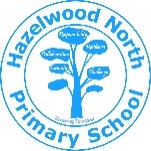 		BULLYING PREVENTION POLICYPurposeHazelwood North Primary School is committed to providing a safe and respectful learning environment and culture where bullying will not be tolerated. The purpose of this policy is to:Explain the definition of bullying so that there is shared understanding amongst all members of the Hazelwood North Primary School communityMake clear that no form of bullying at Hazelwood North Primary School will be toleratedOutline the strategies and programs in place at Hazelwood North Primary School to build a positive school culture and prevent bullying behaviourAsk that everyone in our school community be alert to signs and evidence of bullying behaviour, and accept responsibility to report bullying behaviour to school staffEnsure that all reported incidents of bullying are appropriately investigated and addressedEnsure that support is provided to students who may be affected by bullying behaviour (including targets, bystanders and students engaging in bullying behaviour)Seek parental and peer group support in addressing and preventing bullying behaviour at Hazelwood North Primary School. When responding to bullying behaviour, Hazelwood North Primary School aims to:Be proportionate, consistent and responsive Find a constructive solution for everyoneStop the bullying from happening againRestore the relationships between the students involved.Hazelwood North Primary School acknowledges that school staff owe a duty of care to students to take reasonable steps to reduce the risk of reasonably foreseeable harm, which can include harm that may be caused by bullying behaviour. ScopeThis policy addresses how Hazelwood North Primary School aims to prevent, address and respond to student bullying behaviour. Hazelwood North Primary School recognises that there are many other types of inappropriate student behaviours that do not meet the definition of bullying which are also unacceptable at our school. These other inappropriate behaviours will be managed in accordance with our whole school behaviour expectations, Inclusion and Diversity Policy and Student Wellbeing and Engagement Policy.This policy applies to all school activities, including camps and excursions. PolicyDefinitionsBullyingIn 2018 the Education Council of the Council of Australian Governments endorsed the following definition of bullying for use by all Australian schools:
Bullying is an ongoing and deliberate misuse of power in relationships through repeated verbal, physical and/or social behaviour that intends to cause physical, social and/or psychological harm. It can involve an individual or a group misusing their power, or perceived power, over one or more persons who feel unable to stop it from happening.Bullying can happen in person or online, via various digital platforms and devices and it can be obvious (overt) or hidden (covert). Bullying behaviour is repeated, or has the potential to be repeated, over time (for example, through sharing of digital records)Bullying of any form or for any reason can have immediate, medium and long-term effects on those involved, including bystanders. Single incidents and conflict or fights between equals, whether in person or online, are not defined as bullying. Bullying has three main features:It involves a misuse of power in a relationship It is ongoing and repeated, andIt involves behaviours that can cause harm.Bullying can be:direct physical bullying – e.g. hitting, tripping, and pushing or damaging property. direct verbal bullying – e.g. name calling, insults, homophobic or racist remarks, verbal abuse. indirect bullying – e.g. spreading rumours, playing nasty jokes to embarrass and humiliate, mimicking, encouraging others to socially exclude a person and/or damaging a person’s social reputation or social acceptance.Cyberbullying is direct or indirect bullying behaviours using digital technology. For example via a mobile device, computers, chat rooms, email, social media, etc. It can be verbal, written and include images, video and/or audio. Other distressing and inappropriate behavioursMany distressing and inappropriate behaviours may not constitute bullying even though they are unpleasant. Students who are involved in or who witness any distressing and inappropriate behaviours should report their concerns to school staff and our school will follow the Student Wellbeing and Engagement Policy, Inclusion and Diversity Policy and Child Safety Code of Conduct. Mutual conflict involves an argument or disagreement between people with no imbalance of power. In incidents of mutual conflict, generally, both parties are upset and usually both want a resolution to the issue. Unresolved mutual conflict can develop into bullying if one of the parties targets the other repeatedly in retaliation.Social rejection or dislike is not bullying unless it involves deliberate and repeated attempts to cause distress, exclude or create dislike by others.Single-episode acts of nastiness or physical aggression are not the same as bullying. However, single episodes of nastiness or physical aggression are not acceptable behaviours at our school and may have serious consequences for students engaging in this behaviour. Hazelwood North Primary School will use its Student Wellbeing and Engagement Policy to guide a response to single episodes of nastiness or physical aggression. Harassment is language or actions that are demeaning, offensive or intimidating to a person. It can take many forms, including sexual harassment and disability harassment. Further information about these two forms of harassment, including definitions, is set out in our Inclusion and Diversity Policy. Harassment of any kind will not be tolerated at Hazelwood North Primary School and may have serious consequences for students engaging in this behaviour. Hazelwood North Primary School will use its Student Wellbeing and Engagement Policy to guide a response to students demonstrating harassing behaviour, unless the behaviour also constitutes bullying, in which case the behaviour will be managed in accordance with this Bullying Prevention Policy. Bullying PreventionHazelwood North Primary School has a number of programs and strategies in place to build a positive and inclusive school culture. We strive to foster a school culture that prevents bullying behaviour by modelling and encouraging behaviour that demonstrates acceptance, kindness and respect. Bullying prevention at Hazelwood North Primary School is proactive and is supported by research that indicates that a whole school, multifaceted approach is the most effect way to prevent and address bullying. At our school:  We have a positive school environment that provides safety, security and support for students and promotes positive relationships and wellbeing. We strive to build strong partnerships between the school, families and the broader community that means all members work together to ensure the safety of students. Teachers are encouraged to incorporate classroom management strategies that discourage bullying and promote positive behaviour. A range of year level incursions and programs are planned for each year to raise awareness about bullying and its impacts. In the classroom, our social and emotional learning curriculum teaches students what constitutes bullying and how to respond to bullying behaviour assertively. This promotes resilience, assertiveness, conflict resolution and problem solving. Students are encouraged to look out for each other and to talk to teachers and older peers about any bullying they have experienced or witnessed. We participate in the National Day of Action against Bullying and Violence.For further information about our engagement and wellbeing initiatives, please see our Student Wellbeing and Engagement policy.  Incident ResponseReporting concerns to Hazelwood North Primary School Bullying complaints will be taken seriously and responded to sensitively at our school. Students who may be experiencing bullying behaviour, or students who have witnessed bullying behaviour, are encouraged to report their concerns to school staff as soon as possible. Our ability to effectively reduce and eliminate bullying behaviour is greatly affected by students and/or parents and carers reporting concerning behaviour as soon as possible, so that the responses implemented by Hazelwood North Primary School are timely and appropriate in the circumstances.We encourage students to speak to their teacher, however, students are welcome to discuss their concerns with any trusted member of staff including teachers, education support staff and the Principal.Parents or carers who develop concerns that their child is involved in, or has witnessed bullying behaviour at Hazelwood North Primary School should contact the classroom teacher or Principal on 5166 1267 or by email directed to Hazelwood.north.ps@edumail.vic.gov.au.InvestigationsWhen notified of alleged bullying behaviour, school staff are required to:record the details of the allegations in Clear Track and;inform classroom teacher and the Principal. The investigating allegations of bullying in a timely and sensitive manner. To appropriately investigate an allegation of bullying,  may: speak to the those involved in the allegations, including the target/s, the students allegedly engaging in bullying behaviour/s and any witnesses to the incidentsspeak to the parents of the students involvedspeak to the teachers of the students involvedtake detailed notes of all discussions for future referenceobtain written statements from all or any of the above. All communications with in the course of investigating an allegation of bullying will be managed sensitively. Investigations will be completed as quickly as possible to allow for the behaviours to be addressed in a timely manner. The objective of completing a thorough investigation into the circumstances of alleged bullying behaviour is to determine the nature of the conduct and the students involved. A thorough understanding of the alleged bullying will inform staff about how to most effectively implement an appropriate response to that behaviour. Serious bullying, including serious cyberbullying, is a criminal offence and may be referred to Victoria Police. For more information, see: Brodie’s Law.Responses to bullying behaviours When ha sufficient information to understand the circumstances of the alleged bullying and the students involved, a number of strategies may be implemented to address the behaviour and support affected students in consultation with staff, SSS, , Principal or Department of Education and Training specialist staff. There are a number of factors that will be considered when determining the most appropriate response to the behaviour. When making a decision about how to respond to bullying behaviour, Hazelwood North Primary School will consider:the age and maturity of the students involved the severity and frequency of the bullying, and the impact it has had on the target studentwhether the student/s engaging in bullying behaviour have displayed similar behaviour beforewhether the bullying took place in a group or one-to-one contextwhether the students engaging in bullying behaviour demonstrates insight or remorse for their behaviourthe alleged motive of the behaviour, including any element of provocation. may implement all, or some of the following responses to bullying behaviours:Offer counselling support to the target student or students, including referral SSS or an external provider. Offer counselling support to the students engaging in bullying behaviour, including referral SSS or an external provider.Offer counselling support to affected students, including witnesses and/or friends of the target student, including referral to SSS or an external provider.Prepare a Safety Plan or Individual Management Plan restricting contact between target and students engaging in bullying behaviour. Hazelwood North Primary School understands the importance of monitoring and following up on the progress of students who have been involved in or affected by bullying behaviour. Where appropriate, school staff will also endeavour to provide parents and carers with updates on the management of bullying incidents.     responsible for maintaining up to date records of the investigation of and responses to bullying behaviour. Further information and resourcesThis policy should be read in conjunction with the following school policies: Statement of Values and School PhilosophyStudent Wellbeing and Engagement PolicyParent Complaints policyDuty of Care PolicyInclusion and Diversity PolicyThe following websites and resources provide useful information on prevention and responding to bullying, as well as supporting students who have been the target of bullying behaviours:Bully StoppersKids HelplineLifelineBullying. No way!Student Wellbeing HubOffice of the eSafety Commissioner  Australian Student Wellbeing Framework EvaluationThis policy will be reviewed on an annual basis, or earlier as required, following analysis of school data on reported incidents of, and responses to bullying to ensure that the policy remains up to date, practical and effective.Data will be collected through:  discussion and consultation with students and parent/carers student  surveyregular staff surveyassessment of other school-based data, including the number of reported incidents of bullying in each year group and the effectiveness of the responses implementedAttitudes to School SurveyParent Opinion Survey
Proposed amendments to this policy will be discussed with  school council, student leadership group and parents/carers. Review cycle This policy was last updated on 23/04/20 and is scheduled for review in May 2021.